Утвержден Приказом Закрытого Акционерного Общества «Азербайджанское Каспийское Морское Пароходство» от 01 декабря 2016 года, № 216.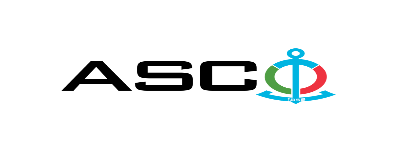 ЗАКРЫТОЕ АКЦИОНЕРНОЕ ОБЩЕСТВО «АЗЕРБАЙДЖАНСКОЕ КАСПИЙСКОЕ МОРСКОЕ ПАРОХОДСТВО» ОБЪЯВЛЯЕТ О ПРОВЕДЕНИИ ОТКРЫТОГО КОНКУРСА НА ЗАКУПКУ УСЛУГ ПО ГОДОВОМУ ТЕХОБСЛУЖИВАНИЮ ОТОПИТЕЛЬНЫХ КОТЕЛЬНЫХ И СИСТЕМ НЕОБХОДИМЫХ ДЛЯ СТРУКТКУРНЫХ УПРАВЛЕНИИ   К о н к у р с № AM096 / 2021 (на бланке участника-претендента)ПИСЬМО-ЗАЯВКА НА УЧАСТИЕ В ОТКРЫТОМ КОНКУРСЕ Город _______       “___”_________20___года ___________№           							                                                                                          Председателю Комитета по Закупкам АСКОГосподину Дж. МахмудлуНастоящей заявкой [с указанием полного наименования претендента-подрядчика] подтверждает намерение принять участие в открытом конкурсе № [с указанием претендентом номера конкурса], объявленном «АСКО» в связи с закупкой «__________». При этом подтверждаем, что в отношении [с указанием полного наименования претендента-подрядчика] не проводится процедура ликвидации, банкротства, деятельность не приостановлена, а также отсутствуют иные обстоятельства, не позволяющие участвовать в данном тендере.  Гарантируем, что [с указанием полного наименования претендента-подрядчика] не является лицом, связанным с АСКО. Сообщаем, что для оперативного взаимодействия с Вами по вопросам, связанным с представленной документацией и другими процедурами, нами уполномочен:Контактное лицо :  Должность контактного лица:  Телефон :  E-mail: Приложение:Оригинал  банковского  документа об  оплате взноса за участие в конкурсе –  на ____ листах.________________________________                                   _______________________(Ф.И.О. уполномоченного лица) (подпись уполномоченного лица)_________________________________                                                  (должность уполномоченного лица)                                                                                                                                                                   M.П.                                                        ПЕРЕЧЕНЬ РАБОТ :РЕГЛАМЕНТ выполнения ежемесячных сервисных работТехнический осмотр электрооборудования и схем котельных и систем "комби", а так же восстановление обнаруженных дефектов.Технический осмотр силовых и контрольных кабелей котельных и систем "комби", а так же восстановление обнаруженных дефектов.Технический осмотр щитов управления  котельных и систем "комби", а так же восстановление обнаруженных дефектов.Технический осмотр электрических помп котлов и систем "комби", а так же восстановление обнаруженных дефектов.Технический осмотр бойлеров разной мощности  котлов и систем "комби", а так же восстановление обнаруженных дефектов.Технический осмотр горелок и теплообменников котлов и систем "комби", а так же восстановление обнаруженных дефектов.  Технический осмотр камер сгорания котлов и систем "комби", а так же восстановление обнаруженных дефектов.Технический осмотр оборудования наддува воздуха котлов и систем "комби", а так же восстановление обнаруженных дефектов.Технический осмотр дымовых путей котлов и  систем комби и устранение обнаруженных дефектов.Технический осмотр обратных и шлюзовых клапанов котельных и систем "комби", а так же восстановление обнаруженных дефектов.Технический осмотр контрольно измерительные приборов  котельных и систем "комби", а так же восстановление обнаруженных дефектов.Технический осмотр естественной вентиляции рабочих помещений  котельных и систем "комби", а так же восстановление обнаруженных дефектов. Технический осмотр газопроводов котельных и систем "комби", а так же восстановление обнаруженных дефектов.Технический осмотр водопроводов котельных и систем "комби", а так же восстановление обнаруженных дефектов.Технический осмотр линий горячей воды котельных и систем "комби", а так же восстановление обнаруженных дефектов.Технический осмотр стстем утильных газов и систем отвода газов котельных и систем "комби", а так же восстановление обнаруженных дефектов.Технический осмотр механических узлов и частей котлов и  систем комби и устранение обнаруженных дефектов.Технический осмотр электронных узлов и частей котлов и  систем комби и устранение обнаруженных дефектов.Технический осмотр расширотельных бачков разной емкости котлов и систем "комби", а так же восстановление обнаруженных дефектов.Необходимо полностью выполнить работы  указанные в регламенте раз в месяц.    Контактное лицо по техническим вопросам Назим Расулов, Главный энергетикТелефон : +99450 2209076                                                      Адрес электронной почты: nazim.rasulov@asco.az До заключения договора купли-продажи с компанией победителем конкурса  проводится проверка претендента в соответствии с правилами закупок АСКО.     Компания должна перейти по этой ссылке (http://asco.az/sirket/satinalmalar/podratcilarin-elektron-muraciet-formasi/), чтобы заполнить специальную форму или представить следующие документы:Устав компании (со всеми изменениями и дополнениями)Выписка из реестра коммерческих юридических лиц (выданная в течение последнего 1 месяца)Информация об учредителе юридического лица  в случае если учредитель является юридическим лицомИНН свидететльствоПроверенный аудитором баланс бухгалтерского учета или налоговая декларация (в зависимости от системы налогообложения) / справка на отсутствие налоговой задолженности в органах налогообложения Удостоверения личности законного представителяЛицензии учреждения необходимые для оказания услуг / работ (если применимо)Договор не будет заключен с компаниями которые не предоставляли указанные документы и не получили позитивную оценку по результатам процедуры проверки и они будут исключены из конкурса !  Перечень документов для участия в конкурсе:Заявка на участие в конкурсе (образец прилагается); Банковский документ об оплате взноса за участие в конкурсе; Конкурсное предложение; Банковская справка о финансовом положении грузоотправителя за последний год (или в течении периода функционирования);Справка из соответствующих налоговых органов об отсутствии  просроченных обязательств по налогам и другим обязательным платежам в Азербайджанской Республике, а также об отсутствии неисполненных обязанностей налогоплательщика, установленных Налоговым кодексом Азербайджанской Республики в течение последнего года (исключая период приостановления). На первичном этапе, заявка на участие в конкурсе (подписанная и скрепленная печатью) и банковский документ об оплате взноса за участие (за исключением конкурсного предложения) должны быть представлены на Азербайджанском, русском или английском языках не позднее 17:00 (по Бакинскому времени) 14 декабря 2021 года по месту нахождения Закрытого Акционерного Общества «Азербайджанское Каспийское Морское Пароходство» (далее – «АСКО» или "Закупочная Организация") или путем отправления на электронную почту контактного лица. Остальные документы должны быть представлены в конверте конкурсного предложения.   Перечень (описание) закупаемых товаров, работ и услуг прилагается.Сумма взноса за участие в конкурсе и приобретение Сборника Основных Условий :Претенденты, желающие принять участие в конкурсе, должны оплатить нижеуказанную сумму взноса за участие в конкурсе (название организации проводящий конкурс и предмет конкурса должны быть точно указаны в платежном поручении) путем перечисления средств на банковский счет АСКО с последующим представлением в АСКО документа подтверждающего оплату, в срок не позднее, указанного в первом разделе.  Претенденты, выполнявшие данное требование, вправе приобрести Сборник Основных Условий по предмету закупки у контактного лица в электронном или печатном формате в любой день недели с 09.00 до 18.00 часов до даты, указанной в разделе IV объявления.Взнос за участие (без НДС) : 50 АЗН (Пятьдесят АЗН) Допускается оплата суммы взноса за участие в манатах или в долларах США и Евро в эквивалентном размере.   Номер счета :Взнос за участие в конкурсе не подлежит возврату ни при каких обстоятельствах, за исключением отмены конкурса АСКО !Гарантия на конкурсное предложение:Для конкурсного предложения требуется банковская гарантия в сумме не менее 1 (одного)% от цены предложения. Форма банковской гарантии будет указана в Сборнике Основных Условий. Оригинал банковской гарантии должен быть представлен в конкурсном конверте вместе с предложением. В противном случае Закупочная Организация оставляет за собой право отвергать такое предложение. Финансовое учреждение, выдавшее гарантию, должно быть принято в финансовых операциях в Азербайджанской Республике и / или в международном уровне. Закупочная организация  оставляет за собой право не принимать никаких недействительных  банковских гарантий.В случае если лица, желающие принять участие в конкурсе закупок, предпочтут  представить гарантию другого типа  (аккредитив, ценные бумаги,  перевод средств на счет указанный в тендерных документах, депозит и другие финансовые активы), в этом случае должны предварительно запросить АСКО посредством контактного лица, указанного в объявлении и получить согласие  о возможности приемлемости такого вида гарантии. Сумма гарантии за исполнение договора требуется в размере 5 (пяти) % от закупочной цены.Для текущей закупочной операции Закупающая Организация произведет оплату только после того, как товары будут доставлены на склад, предоплата не предусмотрена.Срок исполнения контракта :Товары будут приобретены по мере необходимости. Требуется выполнение договора купли-продажи в течение 5 (пяти) календарных дней после получения официального заказа (запроса) от АСКО.Предельный срок и время подачи конкурсного предложения :Участники, представившие заявку на участие и банковский документ об оплате взноса за участие в конкурсе до срока, указанного в первом разделе, должны представить свои конкурсные предложения в «АСКО» в запечатанном конверте (один оригинальный экземпляр и одна копия) не позднее 17:00 (по Бакинскому времени) 22 декабря 2021 года.Конкурсные предложения, полученные позже указанной даты и времени, не вскрываются и возвращаются участнику.Адрес закупочной организации :Азербайджанская Республика, город Баку AZ1029 (индекс), Пр. Нефтяников 2, Комитет по Закупкам АСКО. Контактное лицо :Рахим АббасовСпециалист по закупкам Департамента Закупок АСКОТелефон :  +99450 2740277Адрес электронной почты: rahim.abbasov@asco.azЗаур Саламов Специалист по закупкам Департамента Закупок АСКОТелефонный номер: +99455 817 08 12Адрес электронной почты: zaur.salamov@asco.azПо юридическим вопросам :Телефонный номер: +994 12 4043700 (внутр. 1262)Адрес электронной почты:  tender@asco.azДата, время и место вскрытия конвертов с конкурсными предложениями:Вскрытие конвертов будет производиться в 15.00 (по Бакинскому времени) 23 декабря 2021 года по адресу, указанному в разделе V. Лица, желающие принять участие во вскрытии конверта, должны представить документ, подтверждающий их участие (соответствующую доверенность от участвующего юридического или физического лица) и удостоверение личности не позднее, чем за полчаса до начала конкурса.Сведения о победителе конкурса:Информация о победителе конкурса будет размещена в разделе «Объявления» официального сайта АСКО.Прочие условия конкурса:Технические требования по годовому обслуживанию отопительных котлов и систем комби на балансе Закрытого Акционерного Общества «Азербайджанское Каспийское Морское Пароходство»:Необходимо предоставить информацию о конкретной лицензии, опыте и базе специалистов участвующего предприятия.Не допускается участие в конкурсе с привлечением субподрядчика.Для оценки работ следует провести технический осмотр отопительных котлов и систем.Ежемесячная плата за обслуживание будет рассчитываться по РЕГЛАМЕНТУ с учетом выполненных работ в течение месяца и устранений аварий и остановок, которые могут случаться в отопительных котлах и системах "комби". В случае необходимости приобретения запасных частей технические характеристики товара сообщаются Заказчику. После закупки запасных частей Заказчиком, они устанавливаются Исполнителем, и установка не оплачивается отдельно. Предусмотренные регламентом работы должны выполняться один раз в месяц по графику.Ремонтные работы, связанные с техническими неисправностями в котельных и системах "комби" должны производиться незамедлительно как в рабочее, так и в нерабочее время, по электронному запросу заказчика в течение месяца.Необходимо давать эксплуатационную гарантию на все выполненные работы.Во время проведения работ и оказания услуг следует строго соблюдать требования охраны труда и пожарной безопасности.Н\п Наименование оборудованияМесто установкиМодельМощностьКоличество  (единиц)Морской Транспортный ФлотМорской Транспортный ФлотМорской Транспортный ФлотМорской Транспортный ФлотМорской Транспортный ФлотМорской Транспортный Флот1Отопительная котельнаяМорской Транспортный ФлотЗыхское шоссе, 2236БаймакN°06190405070900006; 4,5 бар206 кВт22Отопительная котельнаяМорской Транспортный ФлотЗыхское шоссе, 2236ЕтсанYCK 170 N°2880  3 бар196 кВт1Каспийский Морской Нефтяной ФлотКаспийский Морской Нефтяной ФлотКаспийский Морской Нефтяной ФлотКаспийский Морской Нефтяной ФлотКаспийский Морской Нефтяной ФлотКаспийский Морской Нефтяной Флот1Отопительная котельнаяКаспийский Морской Нефтяной Флот ул.  Абилова 25Етсан YCK 500582 кВт22Система отопления2-й учебный корпус АГМА и КМТПИ и НИИБаймак комби 9000 кк/ч9000 кк / ч4Судоремонтно-строительный Завод “Зых”Судоремонтно-строительный Завод “Зых”Судоремонтно-строительный Завод “Зых”Судоремонтно-строительный Завод “Зых”Судоремонтно-строительный Завод “Зых”Судоремонтно-строительный Завод “Зых”1Отопительная котельнаяСудоремонтно-строительный Завод “Зых” - Зыхское шоссе 2236ЭренсанNAR 1000116322Система отопленияСудоремонтно-строительный Завод “Зых” - Зыхское шоссе 2236КомбиTherm trio 90T97,82Управление Производственных УслугУправление Производственных УслугУправление Производственных УслугУправление Производственных УслугУправление Производственных УслугУправление Производственных Услуг1Система отопленияЯсамальский р. Детский сад "Хазяр"Комби"Иммергаз"32 кВт12Система отопленияНасиминский р. Детский сад "Далга"Комби"Иммергаз"Хоффманн Дель32 кВт23Система отопленияСабаильский р. Территория учебного центраАрыказан ACK2-100011632АСКО ТранспортАСКО ТранспортАСКО ТранспортАСКО ТранспортАСКО ТранспортАСКО Транспорт1Отопительная система КомбиТранспортный цехTherm trio 90 T9012Отопительная система КомбиАдминистративное зданиеБайкан 2413Отопительная система КомбиАдминистративное зданиеTherm trio 90 T902КМТПИ и НИИКМТПИ и НИИКМТПИ и НИИКМТПИ и НИИКМТПИ и НИИКМТПИ и НИИ1Отопительная система КомбиСабаильский р.Административное зданиеКомби 40402